  29 August 2021                                                                                                 Divine Office: Week 2OUR LADY OF LOURDES AND ST CECILIAParish Administrator:  Mgr. Francis JamiesonLandline: 01258 452051  Mobile: 07826 732493 Hospital RC Chaplains:Dorchester: Fr. Barry Hallett 01305 255198, Poole: Deacon Declan McConville 01202 442167 Newsletter: newsletterblandfordcatholics@yahoo.co.ukwebsite::   blandfordcatholics.org22nd WEEK IN ORDINARY TIME YEAR B1Please keep in your prayers:  Keith Wareham;  Brendan Hewson;Father Tom and all at the Care Home where he is Chaplain;David Walker; and all families of those suffering at this time.      MASS INFORMATION CORRECT AT THE TIME OF PUBLISHING BUT MAY BE SUBJECT TO CHANGE AT SHORT NOTICESaturday August 28St Augustine, Doctor of the Church (Mem) 9.30am HOLY MASS (EF) 5.30pm HOLY MASS of SundaySunday August  29  7.30am, 9am (Children's Mass) 10.30am MassMonday August 30  9.30am HOLY MASS  St Margaret Clitherow, St Anne Ward, St Margaret Line, English Martyrs (Opt Mems)Tuesday August 31 6.30pm HOLY MASS  St Aidan and the Saints of Lindisfarne (Opt Mems)               Wednesday September 1 9.30am HOLY MASS  WORLD DAY OF PRAYER FOR THE CARE OF CREATION                Thursday August September 2  9.30am HOLY MASS Friday September 3  9.30am HOLY MASS  St Gregory the Great, Doctor of the Church (FEAST)     					followed by BenedictionSaturday September 4 St Cuthbert  9.30am HOLY MASS (EF) 5.30pm HOLY MASS of SundaySunday September 59am (First Holy Communion Mass)       From the week-end of Sunday, September 5th, we shall return to our normal Sunday Masses, that is 5.30pm on Saturdays and 9am on Sundays.	We shall keep enhanced hygiene, cleaning, and safety measures in place, so, as before, you will find sanitiser instead of Holy Water, and “Track and Trace” forms at the church entrance.   We should continue to wear masks in church and, although singing is now allowed, it might be best to restrict it to the Alleluia, which should always be sung anyway.IS THERE ANYONE who would volunteer to be a Safeguarding Representative?  In a parish like ours the work is not onerous in any way, but the diocese requires us to have someone.  Our last representative, Francesca Nobis, has moved to Wimborne and so we have no one.   There really is not much to do (I have a list of requirements), and so I am appealing for a parishioner to volunteer as soon as possible.PILGRIMAGE TO ST. CANDIDA’S SHRINE could be on Tuesday, September 7th.  Please sign up in church if you can come on that day.	------------------------------------------------------------------------------------------------------------------------Catholic Children’s Society Annual Appeal 2021From the BishopSeventeen months have passed since the start of the Covid-19 pandemic in our country and many families are still facing crippling economic hardship.  Throughout this long period the Catholic Children’s Society (Plymouth) has continued to respond to an ever-increasing demand from families in our Diocese who find themselves in great difficulty and who lack essential items to meet their basic needs.Meeting these needs has resulted in a significant depletion of the Society’s limited resources which are needed in order to continue to support such families fallen on hard times.  So I again appeal to your generosity to support the good work of the Catholic Children’s Society (Plymouth) by offering what you can.  In so doing, through the agency of the Society, you will make a real difference to those families who are struggling at the most basic level.May God bless you for responding as generously as you can to this Annual Appeal.Bishop Mark O’TooleThis week-end, 28-29 August there will be a second collection at Mass for the Catholic Children’s Society, Plymouth.  Please give as generously as you can to help struggling children and their families.------------------------------------------------------------------------------------------------------------------------WEEKLY OFFERINGS - £163.00 .  Thanks to all who contributedFINANCIAL ACCOUNTS - The accounts for years ended 31 March 2020 and 31 March 2021 have now been approved by the Finance Committee.  If you would like an electronic copy of either year accounts please contact me and I will send a copy to you :-  ruthhiscock@cbeeches.co.uk   I will leave copies of both years of the accounts as soon as I am able to leave papers at the back of the church.   Ruth, Parish TreasurerWith blessings on every one of our parish family. Father  FrancisBrendan, Laurel and family would like to thank Father Francis and all the parish for their prayers, support and kindness recently.  Brendan is now out of hospital and recovering slowly.Margaret Clitherow was young, beautiful, happily married, mother of several children, loved by everyone who knew her in York, England, always full of fun - and a martyr at age 30.  Our brains want us to believe that these elements do not compute, but in them lies the reason we find Margaret so appealing.   We admire her as a competent and cheerful woman who did not take herself too seriously, but who was so serious about her faith that she freely gave her life for it.   Yet we wonder at her inner strength because we doubt we would have the gumption to do what she did. (The Times Book of Saints) 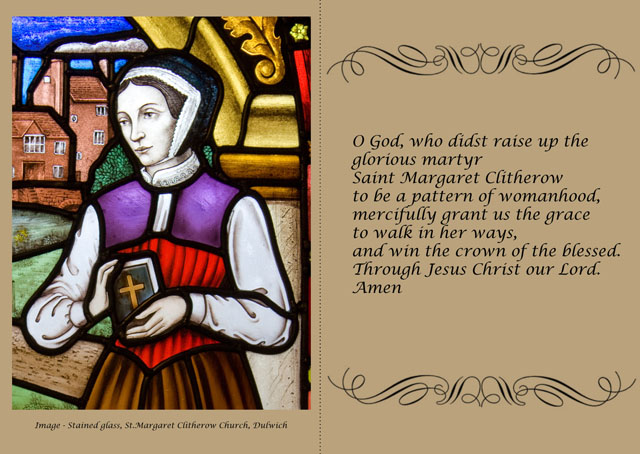 THE POPE'S INTENTIONS FOR SEPTEMBERAn Environmentally Sustainable LifestyleWe pray that we all will make courageous choices for a simple and environmentally sustainable lifestyle, rejoicing in our young people who are resolutely committed to this.THE MAIN ONLINE CHURCHES WE USE ARE: St. Bede's, Basingstoke  www.stbedesbasingstoke.org.ukSt. Mary of all Angels, Worthing https://www.stmaryoftheangels.org.uk/Our Lady, Star of the Sea, Weymouth. https://www.ourlady-starofthesea.com/Also: www.churchservices.tv  This website gives the times of all Church Services (Mass, Exposition, Holy Hour etc.) at many churches in UK and Ireland from 5.30am until 9.15pm.  Tom and TeresaThe following links are also to churches and chapels who are currently streaming live Masses and other services:LIVE ADORATION FROM TYBURN CONVENT:  https://adoration.tyburnconvent.org.uk  There is a webcam in the GROTTO IN LOURDES (just google the words webcam, Lourdes and grotto) and Masses, the recitation of the Rosary and other prayers can be seen there throughout the day. There is a list on their website giving the details of which languages are used at which times. WESTMINSTER CATHEDRAL  is now streaming live some Masses and services - please visit the Cathedral's website for further information and future schedules.www.cpg.church takes you to GUILDFORD PARISH CHURCH website, where there are links to live-streamed Masses and other devotions online (thanks to Ann, Michael and Lynette for this)BUCKFAST ABBEY  The Abbey (now reopened with some restrictions) is livestreaming Mass. You can view these services on YouTube and Facebook.And here is a link useful to those who are Deaf or hearing-impaired:SIGNED MASS The parish of Our Lady and St Vincent in Potters Bar, Hertfordshire, is providing a Sign Interpreted Mass for its Sunday Vigil – 6pm every Saturday. You can watch here.ANY  OTHER  BUSINESS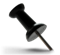 Ride and Stride is taking place this year on Saturday 11th September. Our challenge is to cycle to as many local church as possible, raising money for the Dorset Historic Churches Trust. Half of the money we raise comes back to this church.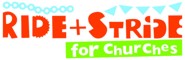 If you would like to sponsor us there will be a sponsorship form at the back of the church from this Saturday. Or preferably you can donate at our just giving page: https://www.justgiving.com/fundraising/blandfordcainhayballOne of the nicest things about the day is being greeted at the different churches, sometimes with tea and cake! It would be great if we could also have volunteers to greet cyclists/walkers at our church. It's a chance for our church to be a visible presence in our town as well. There is a sign-up form at the back of church if you feel able to help with this  -  anytime between 10am and 6pm, even just for an hour although 2 hrs would be great!  Volunteers for cake or biscuit baking would be most welcome too!Thanks, Ali, Richard, Ethan, Bill and Anna CAFOD RESPONDING TO MULTIPLE EMERGENCIES ACROSS THE WORLDCAFOD is responding to significant crises across the world this week. We are workingwith local Church organisations in Haiti to deliver emergency aid to people affected by the catastrophic earthquake and tropical storm. In the tragic situation in Afghanistan, we are working to ensure the safety of our local partners and their communities. We are supporting local aid workers to deliver urgent food and water supplies to hundreds of thousands of people facing extreme hunger in Tigray in Ethiopia, South Sudan and north-east Nigeria. You can read more about how we can all express solidarity with our sisters and brothers affected by these emergencies on the CAFOD website: https://cafod.org.uk Your compassion, generosity and prayers have helped us to stand together and enable us to continue to support communities in these difficult times. Thank you.We welcome contributions to this newsletter from parishioners; please send in links to websites, hard copy, email pictures, prose or poetry, whether to inform or to entertain...."Every living being is an elaboration on a single original plan.....Remarkably, we are even quite closely related to fruit and vegetables.  About half the chemical functions that take place in a banana are fundamentally the same as the chemical functions that take place in you.              It cannot be said too often that all life is one."  - Bill Bryson, A Short History of Nearly Everything(contributed by Avis)************************************" 'Son of man, I have appointed you as watchman to the house of Israel.'  Note that Ezekiel, whom the Lord sent to preach his word, is described as a watchman. ...              Who am I - what kind of watchman am I?  I do not stand on the pinnacle of achievement, I languish rather in the depths of my weakness.  And yet the creator and redeemer of mankind can give me, unworthy though I be, the grace to see life whole and power to speak effectively of it.  It is for love of him that I do not spare myself in preaching him."- from a homily of Pope St Gregory the Great(contributed by Hilary)*******************************************My hope for you is that with every passing day and every passing moment you will get closer to Mary Immaculate.May you come to know her ever better and love her ever more. – St Maximilian Kolbe************************************CAFOD IS RESPONDING TO MULTIPLE EMERGENCIES ACROSS THE WORLDCAFOD is responding to significant crises across the world this week. We are working with local Church organisations in Haiti to deliver emergency aid to people affected by the catastrophic earthquake and tropical storm. In the tragic situation in Afghanistan, we are working to ensure the safety of our local partners and their communities. We are supporting local aid workers to deliver urgent food and water supplies to hundreds of thousands of people facing extreme hunger in Tigray in Ethiopia, South Sudan and north-east Nigeria. You can read more about how we can all express solidarity with our sisters and brothers affected by these emergencies on the CAFOD website: https://cafod.org.uk/ News/Emergencies-news. On Saturday 14 August, a devastating 7.2 magnitude earthquake struck Haiti. More than 1900 people have been killed and at least one million more people are affected. Tropical storm Grace has now hit Haiti, exacerbating the already serious emergency. CAFOD is working through the local Church organisations, Caritas Haiti, the Jesuit Migrants and Refugees Service, the religious congregations and sister agency Catholic Relief Services to provide urgent humanitarian aid - food, water, tents, hygiene kits and first aid for families affected.Your compassion, generosity and prayers have helped us to stand together and enable us to continue to support communities in these difficult times. Please support CAFOD in it's relief work. https://cafod.org.uk/CATHOLIC CHILDREN’S SOCIETY ANNUAL APPEAL 2021From the BishopSeventeen months have passed since the start of the Covid-19 pandemic in our country and many families are still facing crippling economic hardship.  Throughout this long period the Catholic Children’s Society (Plymouth) has continued to respond to an ever-increasing demand from families in our Diocese who find themselves in great difficulty and who lack essential items to meet their basic needs.Meeting these needs has resulted in a significant depletion of the Society’s limited resources which are needed in order to continue to support such families fallen on hard times.  So I again appeal to your generosity to support the good work of the Catholic Children’s Society (Plymouth) by offering what you can.  In so doing, through the agency of the Society, you will make a real difference to those families who are struggling at the most basic level.May God bless you for responding as generously as you can to this Annual Appeal.Bishop Mark O’TooleThis week-end, 28-29 August there will be a second collection at Mass for the Catholic Children’s Society, Plymouth.  Please give as generously as you can to help struggling children and their families.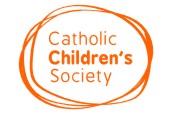 